INFORMATION ABOUT THE PERSON RECEIVING THE VACCINE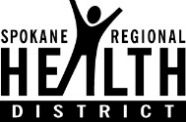 MEDICAL SCREENER INITIALS __________                              AVAILABLE RECORD IN THE IIS?      YES      NOSCREENING QUESTIONS	YES	NOLASTLASTLASTFIRSTFIRSTFIRSTMIMIMAIDEN NAMEMAIDEN NAMEBIRTH DATE	/	/	AGEAGEOFFICE USE ONLY
MATURE MINORWEIGHTWEIGHTWEIGHTWEIGHTSEX 	MALE	FEMALESEX 	MALE	FEMALEADDRESSADDRESSCITYCITYCITYSTATESTATEZIPZIPPHONE NUMBERUNDER AGE 18-PARENT/LEGAL GUARDIAN/CAREGIVER NAME (PLEASE PRINT):UNDER AGE 18-PARENT/LEGAL GUARDIAN/CAREGIVER NAME (PLEASE PRINT):UNDER AGE 18-PARENT/LEGAL GUARDIAN/CAREGIVER NAME (PLEASE PRINT):UNDER AGE 18-PARENT/LEGAL GUARDIAN/CAREGIVER NAME (PLEASE PRINT):UNDER AGE 18-PARENT/LEGAL GUARDIAN/CAREGIVER NAME (PLEASE PRINT):UNDER AGE 18-PARENT/LEGAL GUARDIAN/CAREGIVER NAME (PLEASE PRINT):UNDER AGE 18-PARENT/LEGAL GUARDIAN/CAREGIVER NAME (PLEASE PRINT):UNDER AGE 18-PARENT/LEGAL GUARDIAN/CAREGIVER NAME (PLEASE PRINT):UNDER AGE 18-PARENT/LEGAL GUARDIAN/CAREGIVER NAME (PLEASE PRINT):UNDER AGE 18-PARENT/LEGAL GUARDIAN/CAREGIVER NAME (PLEASE PRINT):HEALTH INSURANCE STATUSHEALTH INSURANCE STATUSCHILDREN (18 AND YOUNGER)ADULTS (19 AND OLDER)□UNINSURED                                   □ALASKAN NATIVE□UNDERINSURED                           □AMERICAN INDIAN□MEDICAID□PRIVATE INSURANCE□ NO INSURANCE
□ STATE INSURANCE□ UNDERINSURED (NO VACCINE COVERAGE)□ OTHER	1.	Is this person sick today? (i.e. fever above 101®F)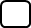 	2.	Do you have allergies to any medications, food, a vaccine component, or latex? (i.e. anaphylactic reaction      
         to eggs?) 	3.	Have you ever had a serious reaction after receiving a vaccination? (i.e. Guillain–Barré syndrome)	4.	Do you have a long-term health problem with heart disease, lung disease, asthma, kidney disease, metabolic disease (e.g., diabetes), anemia, or other blood disorder?	5.	Do you have cancer, leukemia, HIV/AIDS, or any other immune system problem?	6.	In the past 3 months, have you taken medications that weaken your immune system, such as cortisone, prednisone, other steroids, or anticancer drugs, or have you had radiation treatments? 	7.	Have you had a seizure or a brain or other nervous system problem?	8.	During the past year, have you received a transfusion of blood or blood products, or been given immune (gamma) globulin or antiviral drug?	9.	Have you received any vaccination in the past 4 weeks? If yes, which vaccine? __________________	10.	FOR FEMALES:  Are you pregnant or is there a chance you could become pregnant during the next 
       month?CONSENT
I have read or have had explained to me the above information and received a copy of the Vaccine Information Statement and understand Spokane Regional Health District’s (SRHD) Privacy Policy. I have had a chance to ask questions, which were answered to my satisfaction. I consent to inclusion of this data in the Washington State Immunization Information (IIS) Registry. I believe I understand the benefits and risks of the vaccines checked below and request that the vaccine be given to me or the person named above for whom I am authorized to make this request. Also, by signing this consent, I am allowing myself to be filmed or photographed during the immunization clinic today.CONSENT
I have read or have had explained to me the above information and received a copy of the Vaccine Information Statement and understand Spokane Regional Health District’s (SRHD) Privacy Policy. I have had a chance to ask questions, which were answered to my satisfaction. I consent to inclusion of this data in the Washington State Immunization Information (IIS) Registry. I believe I understand the benefits and risks of the vaccines checked below and request that the vaccine be given to me or the person named above for whom I am authorized to make this request. Also, by signing this consent, I am allowing myself to be filmed or photographed during the immunization clinic today.CONSENT
I have read or have had explained to me the above information and received a copy of the Vaccine Information Statement and understand Spokane Regional Health District’s (SRHD) Privacy Policy. I have had a chance to ask questions, which were answered to my satisfaction. I consent to inclusion of this data in the Washington State Immunization Information (IIS) Registry. I believe I understand the benefits and risks of the vaccines checked below and request that the vaccine be given to me or the person named above for whom I am authorized to make this request. Also, by signing this consent, I am allowing myself to be filmed or photographed during the immunization clinic today.CONSENT
I have read or have had explained to me the above information and received a copy of the Vaccine Information Statement and understand Spokane Regional Health District’s (SRHD) Privacy Policy. I have had a chance to ask questions, which were answered to my satisfaction. I consent to inclusion of this data in the Washington State Immunization Information (IIS) Registry. I believe I understand the benefits and risks of the vaccines checked below and request that the vaccine be given to me or the person named above for whom I am authorized to make this request. Also, by signing this consent, I am allowing myself to be filmed or photographed during the immunization clinic today.CONSENT
I have read or have had explained to me the above information and received a copy of the Vaccine Information Statement and understand Spokane Regional Health District’s (SRHD) Privacy Policy. I have had a chance to ask questions, which were answered to my satisfaction. I consent to inclusion of this data in the Washington State Immunization Information (IIS) Registry. I believe I understand the benefits and risks of the vaccines checked below and request that the vaccine be given to me or the person named above for whom I am authorized to make this request. Also, by signing this consent, I am allowing myself to be filmed or photographed during the immunization clinic today.CONSENT
I have read or have had explained to me the above information and received a copy of the Vaccine Information Statement and understand Spokane Regional Health District’s (SRHD) Privacy Policy. I have had a chance to ask questions, which were answered to my satisfaction. I consent to inclusion of this data in the Washington State Immunization Information (IIS) Registry. I believe I understand the benefits and risks of the vaccines checked below and request that the vaccine be given to me or the person named above for whom I am authorized to make this request. Also, by signing this consent, I am allowing myself to be filmed or photographed during the immunization clinic today.CONSENT
I have read or have had explained to me the above information and received a copy of the Vaccine Information Statement and understand Spokane Regional Health District’s (SRHD) Privacy Policy. I have had a chance to ask questions, which were answered to my satisfaction. I consent to inclusion of this data in the Washington State Immunization Information (IIS) Registry. I believe I understand the benefits and risks of the vaccines checked below and request that the vaccine be given to me or the person named above for whom I am authorized to make this request. Also, by signing this consent, I am allowing myself to be filmed or photographed during the immunization clinic today.CONSENT
I have read or have had explained to me the above information and received a copy of the Vaccine Information Statement and understand Spokane Regional Health District’s (SRHD) Privacy Policy. I have had a chance to ask questions, which were answered to my satisfaction. I consent to inclusion of this data in the Washington State Immunization Information (IIS) Registry. I believe I understand the benefits and risks of the vaccines checked below and request that the vaccine be given to me or the person named above for whom I am authorized to make this request. Also, by signing this consent, I am allowing myself to be filmed or photographed during the immunization clinic today.CONSENT
I have read or have had explained to me the above information and received a copy of the Vaccine Information Statement and understand Spokane Regional Health District’s (SRHD) Privacy Policy. I have had a chance to ask questions, which were answered to my satisfaction. I consent to inclusion of this data in the Washington State Immunization Information (IIS) Registry. I believe I understand the benefits and risks of the vaccines checked below and request that the vaccine be given to me or the person named above for whom I am authorized to make this request. Also, by signing this consent, I am allowing myself to be filmed or photographed during the immunization clinic today. DTAP 
(6 AND YOUNGER) DTAP/IPV
(4-6 YEARS ONLY) HEP A HEP B HIB HPV9 MCV4 MMR MMR/V 
(12 AND YOUNGER) PCV-13 POLIO TDAP (7 AND OLDER) CHICKENPOX (VARICELLA) VIS DISTRIBUTED VIS DISTRIBUTED VIS DISTRIBUTED VIS DISTRIBUTED VIS DISTRIBUTEDADULTS HEP A/B HEP B MMR PCV-13 TDAP SHINGLES VIS DISTRIBUTED	_________		 SIGNATURE OF    □ PATIENT    □ PARENT   □ CAREGIVER  (Check one)	           DATECLINIC USE ONLY
VACCINE ADMINISTRATION RECORDCLINIC USE ONLY
VACCINE ADMINISTRATION RECORDCLINIC USE ONLY
VACCINE ADMINISTRATION RECORDCLINIC USE ONLY
VACCINE ADMINISTRATION RECORDCLINIC USE ONLY
VACCINE ADMINISTRATION RECORDVACCINEVISMANUFACTURER /LOT # / EXP DATEINJECTION SITERouteDTAP5/17/07□ LA    □ RA□ IMDTAP/IPV5/17/077/20/16□ LA    □ RA□ IMHEP A7/20/16□ LA    □ RA□ IMHEP B7/20/16□ LA    □ RA□ IMHEP A/B7/20/16□ LA    □ RA□ IMHPV912/2/16□ LA    □ RA□ IMMCV43/31/16□ LA    □ RA□ IMMMR4/20/12□ LA    □ RA□ SC      MMR/V5/21/10□ LA    □ RA□ SC      PCV-1311/5/15□ LA    □ RA□ IMPOLIO7/20/16□ LA    □ RA□ IMPPSV234/24/15□ LA    □ RA□ IMSHINGLES10/6/09□ LA    □ RA□ SC      TDAP2/24/15□ LA    □ RA□ IMCHICKENPOX(VARICELLA)3/13/08□ LA    □ RA□ SC      